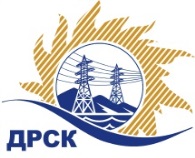 Акционерное Общество«Дальневосточная распределительная сетевая  компания»Протокол заседания Закупочной комиссии по вскрытию поступивших конвертовг. Благовещенск        Способ и предмет закупки: Открытый электронный запрос предложений на право заключения Договора на поставку: «Инструмент».Плановая стоимость закупки: 2 150 761,00 руб. без учета НДС.Закупка 2531 р. 4.2. ГКПЗ 2017 г.ПРИСУТСТВОВАЛИ: члены постоянно действующей Закупочной комиссии АО «ДРСК» 1 уровняИнформация о результатах вскрытия конвертов:В адрес Организатора закупки поступило 6 (шесть) заявок  на участие в закупке, конверты с которыми были размещены в электронном виде на сайте Единой электронной торговой площадки, по адресу в сети «Интернет»: https://rushydro.roseltorg.ru.Вскрытие конвертов было осуществлено в электронном сейфе организатора закупки на ЕЭТП, в сети «Интернет»: https://rushydro.roseltorg.ru.Дата и время начала процедуры вскрытия конвертов с предложениями участников: 14:00 (время местное) 20.10.2017г.Место проведения процедуры вскрытия конвертов с заявками участников: Единая электронная торговая площадка, в сети «Интернет»: https://rushydro.roseltorg.ru.В конвертах обнаружены заявки следующих участников:Секретарь Закупочной комиссии 1 уровня АО «ДРСК»	Елисеева М.Г.  исп. Чуясова Е.Г.Тел. 397268№ 667/МЭ-В20.10.2017№п/пНаименование Участника закупки и место нахожденияЦена заявки на участие в закупке, руб. 1.АО «РОСИНСТРУМЕНТ» 
(630097, г. Новосибирск, Бердское шоссе, 20, корп. 13,оф.1)2 150 760.75 руб. без учета НДС (2 537 897.69 руб. с учетом НДС). 2.ООО "НЕФТЕГАЗКОМПЛЕКТ" 
(630015, г. Новосибирск, ул. Планетная, д. 30, корп.11, оф. 25)2 150 760.75 руб. без учета НДС (2 537 897.69 руб. с учетом НДС). 3.ООО "Корунд" 
(440028, г. Пенза, ул. Циолковского, 12 Б)2 117 665.72 руб. без учета НДС (2 498 845.55 руб. с учетом НДС).4.ООО «ЭХО» 
(117403, г. Москва, ул. Булатниковская, д. 20, стр. 3 пом.6)2 070 795.00 руб. без учета НДС(2 443 538.10 руб. с учетом НДС). 5.ООО "ТЕХСЕРВИС-ИРКУТСК" 
(664009, г. Иркутск, ул. Ракитная 4, кор.1) 2 150 760.75 руб. без учета НДС(2 537 897.69 руб. с учетом НДС). 6.ООО «Сибинструмент» 
(664040, г. Иркутск, ул. Розы Люксембург, 182/2)2 141 785.51 руб. без учета НДС(2 527 306.90 руб. с учетом НДС). 